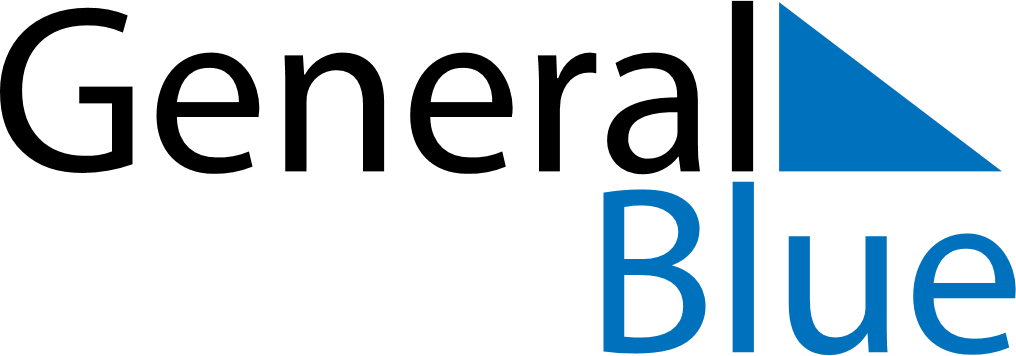 Weekly CalendarMarch 15, 2027 - March 21, 2027Weekly CalendarMarch 15, 2027 - March 21, 2027AMPMMondayMar 15TuesdayMar 16WednesdayMar 17ThursdayMar 18FridayMar 19SaturdayMar 20SundayMar 21